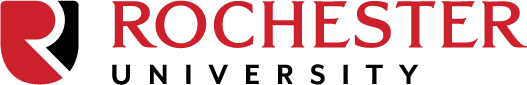 Job DescriptionJOB TITLE:				Assistant Professor DEPARTMENT OR SCHOOL OF:		COLLEGE:				REPORTS TO:			COLLEGE MISSION:   Rochester University prepares students for professional and personal success as they serve in God's world.POSITION SUMMARY: This [departmental] faculty will be tenure track eligible and teach [twenty-four hours or approved equivalency] per academic year.EDUCATION AND/OR EXPERIENCE REQUIRED:[specific departmental requirements if applicable]	Master’s degree in [discipline][minimum or desired experience if applicable]ESSENTIAL DUTIES AND RESPONSIBILITIES:For specific rank indicators: See Indicators for Promotion and Evaluation document.Participate with faculty to develop learning activities for students. Provide input to the Chair, Director, and/or Dean for planning regarding program effectiveness.Stay up to date with current developments in the field by reviewing journals, abstracts, and [discipline specific] literatureParticipate in RU and [school/department] committee work.Attend designated College events, such as chapel, convocation, graduation, and other community building activitiesReport accurate grades, attendance, and feedback to students.Serve as academic advisers for students.Hold a minimum of five (5) office hours per week.Perform other duties as assigned.ADD SPECIFIC DUTIES for PROGRAMKNOWLEDGE, SKILLS, AND ABILITIES:ADD SPECIFIC DUTIES for PROGRAMKnowledge and skill in teaching diverse learners, and ability to use current technology.Good oral/written communication skills.Ability to demonstrate consideration of others, and to deal effectively and fairly with a variety of individuals in a courteous manner. Ability to manage time independently and to collaborate with campus partnersAbility to develop engaging classroom activities, communicate expectations with markers of student success, and monitor students’ progressAbility to clearly and effectively present ideas and compose/deliver presentations.Ability to keep up-to-date on departmental and college policies, procedures, and practices in order to provide accurate information or assistance to students, staff, and faculty in a timely manner. Ability to effectively plan work activities, schedules,Ability to assess student learning of both institutional and program level outcomes. Supportive of the university mission.I have received a copy and understand the contents of the Job Description, Employee Policy Manual, Ethos Statement, Indicators for Promotion and Evaluation, Faculty Handbook, and [any other applicable documents].Faculty Signature _______________________________________________     Date _______________